2Η Υ.Π.Ε ΠΕΙΡΑΙΩΣ ΚΑΙ ΑΙΓΑΙΟΥ- ΔΙΕΥΘΥΝΣΗ Π.Ε. ΠΕΙΡΑΙΑΕπιστημονική ΗμερίδαΤρίτη 16 Απριλίου 2019«ΤΟ  ΠΡΟΤΑΓΜΑ ΤΗΣ ΥΓΕΙΑΣ ΣΤΟ ΣΧΟΛΙΚΟ ΠΕΡΙΒΑΛΛΟΝ»                                        8:00-8:15: Προσέλευση                                               8:15-8:30: Έναρξη-Χαιρετισμοί                                                           Αντύπας Γεώργιος, Υποδιοικητής 2ης ΥΠΕ Πειραιώς & Αιγαίου                                                          Νίκας Λεωνίδας, Διευθυντής Πρωτοβάθμιας Εκπαίδευσης Πειραιά1Ο ΣΤΡΟΓΓΥΛΟ ΤΡΑΠΕΖΙ :    08.30-10.00       Συντονιστές: Τασσοπούλου Αναστασία, Παιδίατρος, Δ/ντρια ΕΣΥ,  Επιστημονικά Υπευθ. Κ.Υ. Αγ.Σοφίας.Κανακίδου Αθηνά,Ακτινοδιαγνώστης,Μέλος της Πρωτοβάθμιας 2ης ΥΠΕ,  Δ/ντρια ΕΣΥ, Αν. Επιστημονικά Υπευθ. Κ.Υ Πειραιά.ΖΗΤΗΜΑΤΑ ΥΓΕΙΑΣ ΣΤΟ ΣΧΟΛΕΙΟ: ΟΙ ΑΞΙΕΣ ΤΗΣ ΣΧΟΛΙΚΗΣ ΚΟΙΝΟΤΗΤΑΣ ΩΣ ΕΝΑΣ ΟΙΟΝΕΙ «ΘΕΡΑΠΕΥΤΗΣ»Εισηγητής: Χρυσοστομίδης Πέτρος, Υπεύθυνος Αγωγής Υγείας Διεύθυνση Π.Ε. ΠειραιάΜΕΤΑΔΟΤΙΚΑ ΝΟΣΗΜΑΤΑΕισηγητής: Σταύρου Βασίλειος, Παιδίατρος  Κ.Υ. Αγ. Σοφίας (Τ.Ι. Αμφιάλης).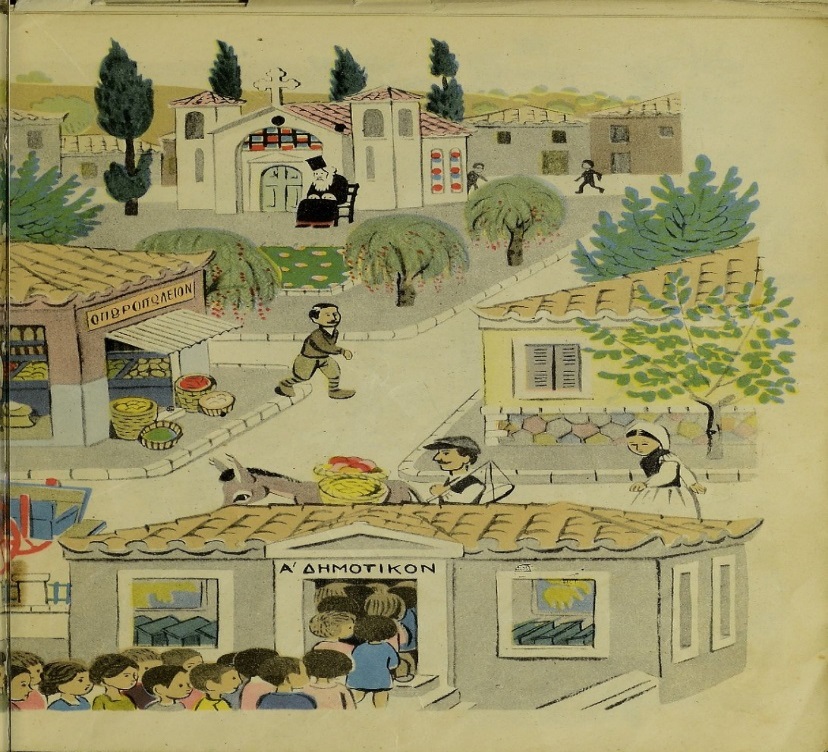 ΜΗΝΙΓΓΙΤΙΔΑΕισηγητής: Κοκκόλιας Θεοδόσης,Γεν. Ιατρός 1ης ΤΟΜΥ Πειραιά.ΨΩΡΑΕισηγητής: Χριστοπούλου Σοφία,  Δερματολόγος Δ/ντρια ΕΣΥ  Κ.Υ. Νίκαιας.	ΦΥΜΑΤΙΩΣΗΕισηγητής: Θεοδωρικάκου Αργυρώ, Πνευμονολόγος  Δ/ντρια ΕΣΥ  Κ.Υ. Αγ. Σοφίας.ΔΙΑΒΗΤΗΣΕισηγητής: Κορακίδου Αικατερίνη, Γεν.Ιατρός  Δ/ντρια ΕΣΥ   Επιστημονικά  Υπευθ. Κ.Υ Μεγάρων.  ΕΞΟΠΛΙΣΜΟΣ ΣΧΟΛΙΚΟΥ ΦΑΡΜΑΚΕΙΟΥ Εισηγητής: Μεσολωρά Φανή, Νοσηλεύτρια Κ.Υ. Αγ. Σοφίας.Κωσταρίδη Κων/να, Επισκέπτρια Υγείας Κ.Υ. Αγ. Σοφίας.        ΣΥΖΗΤΗΣΗ -ΔΙΕΥΚΡΙΝΙΣΕΙΣ ΕΠΙ ΔΙΟΙΚΗΤΙΚΩΝ ΘΕΜΑΤΩΝ: 9.30-10.00         Εισηγητής: Νίκας Λεωνίδας, Διευθυντής Πρωτοβάθμιας Εκπαίδευσης Πειραιά                                                                                ΔΙΑΛΕΙΜΜΑ- ΚΑΦΕΣ :10.00-10.302Ο ΣΤΡΟΓΓΥΛΟ ΤΡΑΠΕΖΙ :    10.30-12.00 Συντονιστές: Βούτζης Παναγιώτης, Παιδίατρος, Δ/της  ΕΣΥ Επιστημονικά  Υπευθ. Κ.Υ. Πειραιά.Σολωμός Γεώργιος, Παιδίατρος, Δ/της  ΕΣΥ Επιστημονικά Υπευθ. Κ.Υ Νικαίας.ΕΜΒΟΛΙΑ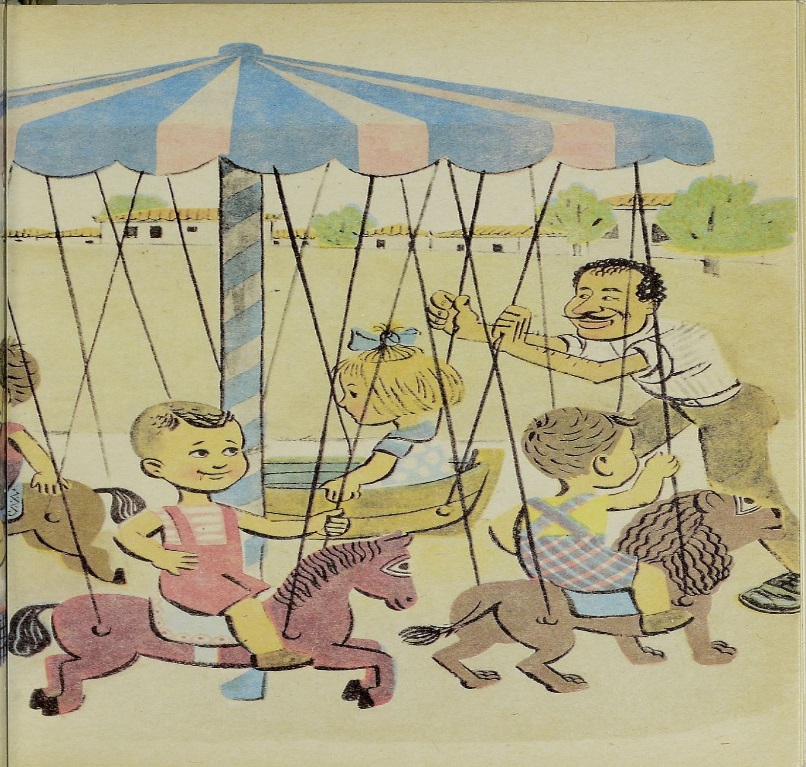 Εισηγητής: Κάπου Αναστασία, Παιδίατρος, Δ/ντρια ΕΣΥ Αν. Επιστημονικά Υπεύθ. Κ.Υ. Νικαίας.ΚΑΡΔΙΟΠΑΘΕΙΕΣ & ΑΘΛΗΤΙΣΜΟΣ Εισηγητής:Βιτάλη Μαρία - Γκράτσια,ΚαρδιολόγοςΚ.Υ. Δραπετσώνας.ΕΠΙΛΗΨΙΑΕισηγητής: Τριανταφύλλου Ανδρέας,Νευρολόγος Κ.Υ. Δραπετσώνας.ΑΛΛΕΡΓΙΕΣΕισηγητής: Κάρλες Μιχαήλ, Παιδίατρος Κ.Υ. Νίκαιας.	ΒΗΧΑΣ ΚΑΙ ΠΑΙΔΙΕισηγητής:  Μανδέκη Αριστέα,ΠαιδίατροςΔ/ντρια ΕΣΥ Κ.Υ. Νίκαιας.ΘΕΡΜΟΠΛΗΞΙΑΕισηγητής: Λεωτσάκος Νικόλαος, Γεν. Ιατρός  1ης ΤΟΜΥ Νίκαιας Ρέντη.ΔΙΕΥΚΡΙΝΙΣΕΙΣ ΕΠΙ ΔΙΟΙΚΗΤΙΚΩΝ ΘΕΜΑΤΩΝ ΣΥΖΗΤΗΣΗ-ΛΗΞΗ: 12.00-12:30Εισηγητής: Σακκιώτης Γιάννης, Προϊστάμενος Εκπαιδευτικών Θεμάτων, Διεύθυνση Π.Ε. Πειραιά  ΟΡΓΑΝΩΤΙΚΗ ΕΠΙΤΡΟΠΗ: Κανακίδου Αθηνά,  Γαβράς Αχιλλέας, Καρεγλά Ευαγγελία, Πάσσιου Μαρία, Ντουρακόπουλος Ιωάννης- Nίκας Λεωνίδας, Σακκιώτης Γιάννης, Χρυσοστομίδης Πέτρος